Какунина Галина Александровна,Учитель биологии и химии МБОУ СОШ №70,г. ЛипецкТехнологическая карта урока по учебному предмету «Химия» в 8-ом классе на тему «Чистые вещества и смеси»Технологическая карта занятияТип урока:Изучение нового материалаАвторы УМК:О.С. ГабриелянЦели занятия:Познакомить учащихся с понятиями «чистые вещества» и «смеси», с классификацией смесей, основными способами их разделения.Формировать аналитические навыки, умение обобщать и делать вывод, умение работать в паре, самостоятельно трудиться, умение рефлексии; прививать культуру химического эксперимента.Планируемые образовательные результаты (предметные, личностные, метапредметные):Предметные: учащиеся осваивают понятия чистые вещества и смеси, классификацию смесей на однородные и неоднородные, знакомятся с основными способами их разделения.Метапредметные: умение самостоятельно определять цели своей работы на занятии, планировать пути её достижения, устанавливать причинно-следственные связи, рассуждать, делать выводы по проделанной работе, работать с предложенными текстами, работать индивидуально и в группе, овладение основами самоконтроля, самооценки, принятия решений и осуществления осознанного выбора.Личностные: осознание ценности полученных знаний в жизни человека и своей жизни; формирование коммуникативной компетентности в общении и сотрудничестве с учителем и другими участниками урока.Оборудование:Компьютер, мультимедийный проектор, доска Smart Board, ноутбуки, оборудование для практической групповой работы (колба, химический стакан с водой, спиртовка, спички, пробиркодержатель, магнит, предметное стекло, стеклянные трубочка и палочка, делительная воронка, чистые вещества: растительное масло, сера, поваренная соль, смеси: растительное масло с водой, древесные и железные опилки, сера с песком, солёная вода, маркированные одноразовые стаканы с водопроводной и дистиллированной водой).Образовательные ресурсы:1. Химия. 8 класс: учебник / О.С. Габриелян. – 3-е изд., перераб. – М.: Дрофа, 2014. – 287, [1] c.: ил.2. Химия. 8 класс.: рабочая тетрадь к учебнику О.С. Габриеляна «Химия. 8 класс» / О.С. Габриелян, С.А. Сладков. – 2-е изд., стереотип. – М.: Дрофа, 2014. – 207, [1] c.: ил.3. Химия 8 кл.: тетрадь для лабораторных опытов и практических работ к учебнику О.С. Габриеляна «Химия. 8 класс» / О.С. Габриелян, А.В. Купцова. – 2-е изд., стереотип. – М.: Дрофа, 2013. –96 c.: ил.4. http://school-collection.edu.ru5. http://www.epwr.ru (раздел «Мудрые мысли)6. http://doshkolniki.org/skazki/mediativnye/287-geroj.html Этапы урокаСодержание учебного материала.Деятельность учителяДеятельность учащихсяФормирование УУДI. Мотивация к учебной деятельности.Приветствие учащихся.Организует познавательную деятельность учащихся:1. Предлагает просмотреть видеофрагмент и ответить на вопросы:А. Как можно назвать всё то, что вы увидите одним существительным?Б. Из чего состоят вещества?2. Предлагает разделить предложенные вещества на две группы и обсудить полученные результаты.(предложенные вещества, получается разделить двумя различными способами: по агрегатному состоянию и по количеству веществ, находящихся в одной ёмкости).3. Обращает внимание на второй способ разделения веществ на группы и просит сформулировать тему занятия.4. Высказывает сомнение, что в одной группе чистые вещества, а в другой смеси и просит привести доказательства правильности принятого решения.При попытке привести доказательства возникают затруднения, которые и предстоит разрешить на предстоящем занятии.5. Просит сформулировать задачи, которые предстоит решить для доказательства принятого решения.Настраиваются на восприятие материала.Отвечают на вопросы учителя:А. тела,Б. веществ.Делают вывод, что на занятии речь пойдёт о веществах.Разделяют вещества на две группы и обосновывают своё решение (работают в парах).Формулируют тему занятия: Чистые вещества и смеси.Затрудняются привести доказательства принятого решения.Формулируют задачи, решение которых сможет подтвердить или опровергнуть принятое группой решение.Регулятивные: волевая саморегуляция.Познавательные:самостоятельное выделение и формулирование учебной задачи.Личностные: действие смыслообразования.Коммуникативные: планирование учебного сотрудничества с учителем и со сверстниками.II. Актуализация знаний.Организует актуализацию знаний по темам:1. Лабораторное оборудование.2. Правила техники безопасности: при проведении эксперимента, работе со спиртовкой.Беседа с учителем (учащиеся называют лабораторное оборудование у себя на столах, рассказывают правила работы со спиртовкой).Познавательные:общеучебные: умение структурировать знания;логические: анализ, синтез, выбор оснований для сравнения.Регулятивные: контроль, коррекция.III. Выявление места и причины затруднения.Организовывает фиксацию шага, где возникло затруднение:Как же доказать, что ваше решение правильное? Что в первой группе находятся чистые вещества, а в другой смеси?Отвечают на вопросы (чистые вещества разделить на части нельзя, а смеси можно).Формулируют гипотезу (если мы правильно разделили смеси на две группы: чистые вещества и смеси, то сможем это подтвердить экспериментально).Познавательные:умение структурировать знания, постановка и формулирование проблемы, умение осознанно и произвольно строить речевое высказывание.IV. Построение проекта выхода из затруднения и его реализация.Учитель направляет работу, в случае затруднений оказывает помощь учащимся.Для проверки гипотезы учащиеся выполняют практическую работу по разделению предложенных «веществ», используя предложенное лабораторное оборудование.Результат работы вносится в рабочую тетрадь.После окончания работы в парах, проводится физкультминутка. Затем фронтальное обсуждение результатов, возвращение к гипотезе и её аргументирование.Учитель просит сформулировать вывод по проделанной работе.*Учащиеся, как правило, относят солёную воду к чистым веществам, а в ходе экспериментальной работы доказывают, что это смесь. Учитель (при обсуждении результатов) делает акцент на том, что смеси можно разделить на две группы однородные и неоднородные, а также на названии способов разделения смесей, которые использовали ученики.Работают в парах. Вырабатывают план действий по проверке гипотезы.Фиксируют результат работы в тетради.Проводят физкультминутку.Подтверждают или нет выдвинутую гипотезу.Формулируют выводы.Регулятивные: планирование.Познавательные: общеучебные: выбор наиболее эффективных способов решение задач в зависимости от конкретных условий.логические:построение логической цепи рассуждений, анализ, синтез.Коммуникативные: планирование учебного сотрудничества с учителем и сверстниками, инициативное сотрудничество в поиске и сборе информации, управление поведением партнёра, умение выражать свои мысли.V. Первичное закрепление во внешней речи.Заполнение «слепой» схемы на доске Smart Board с последующим проговариванием.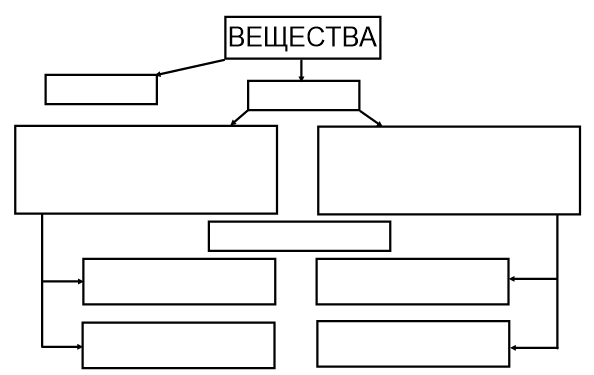 Заполняют схему «Вещества» на доске Smart Board, проговаривают полученный результат.Познавательные: умение структурировать знания.Коммуникативные: умение выражать свои мысли.VI. Самостоятельная работа с самопроверкой по эталону.Выполнение учащимися типовых заданий на новый способ действия с самопроверкой.1) На соответствие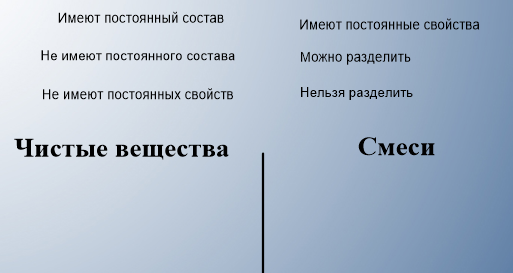 2) «Найди лишнего»?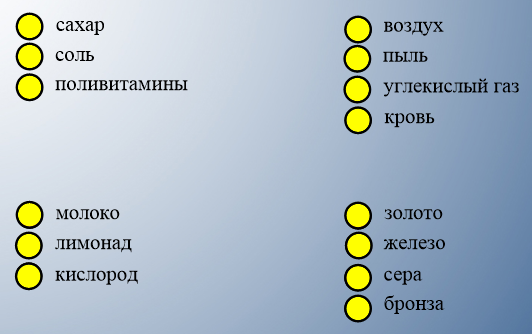 По результатам выполнения самостоятельной работы организуется рефлексия деятельности по применению нового способа действия.Выполняют самостоятельно задания на доске Smart Board и на ноутбуках с самопроверкой и самооценкой.Регулятивные: контроль в форме сличения способа действия и его результата с заданным эталоном, коррекция, оценка - оценивание качества и уровня усвоения.VII. Включение в систему знаний и повторение.Учитель предлагает учащимся выполнить задания:1. Прочитать отрывки из произведений разных авторов об одном и том же веществе и сравнить их:А. Вода, у тебя нет ни вкуса, ни цвета, ни запаха, тебя невозможно описать, тобой наслаждаются, не ведая, что ты такое. Нельзя сказать, что ты необходима для жизни: ты — сама жизнь. Ты наполняешь нас радостью, которую не объяснить нашими чувствами.Антуан де Сент-ЭкзюпериБ. Вода оказалась обжигающе холодной, от нее ломило пальцы. Игорь осторожно попробовал воду — она была очень вкусная, ароматная. «Наверное, это живая вода», — подумал Игорь, вспоминая волшебные сказки. Он чувствовал, как целебная вода разливается по всему его телу, даря силу и здоровье. Зачерпнув воду в шлем, мальчик поспешил напоить ею и своего верного коня.Мосина Е. С. 2. Вода – это чистое вещество или смесь? Докажите данный факт экспериментально.Учащиеся выполняют задания, работая индивидуально и в паре, и обсуждают полученные решения.Регулятивные: прогнозирование.Познавательные: установление причинно-следственных связей, построение логической цепи рассуждений.Коммуникативные: умение выражать свои мысли.Личностные: действие смыслообразования.VIII. Рефлексия учебной деятельности.Рефлексивный анализ учебной деятельности, оценивание учащимися собственной деятельности на занятии.На доске Smart Board два химических стакана «Да» и «Нет». Учитель просит учащихся выйти к доске и опустить шарики в один них в зависимости от того всё ли им было понятно на занятии, были ли решены поставленные перед собой задачи.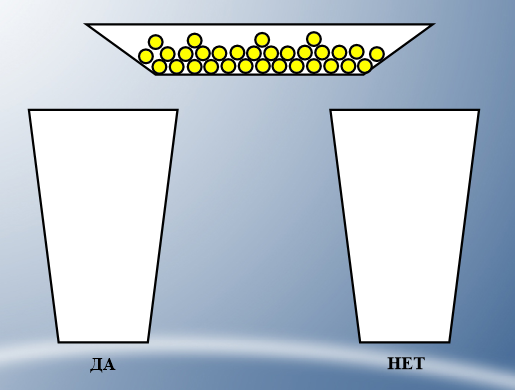 Оценивают собственную деятельность на уроке, опуская шарики в один из химических стаканов на доске Smart Board.Познавательные: оценка процесса и результатов деятельности.Регулятивные: оценка – выделение и осознание учащимися того, что уже усвоено.IX. Домашнее задание§ 24, задания 1 – 4 с. 144.Записывают домашнее задание в дневник.